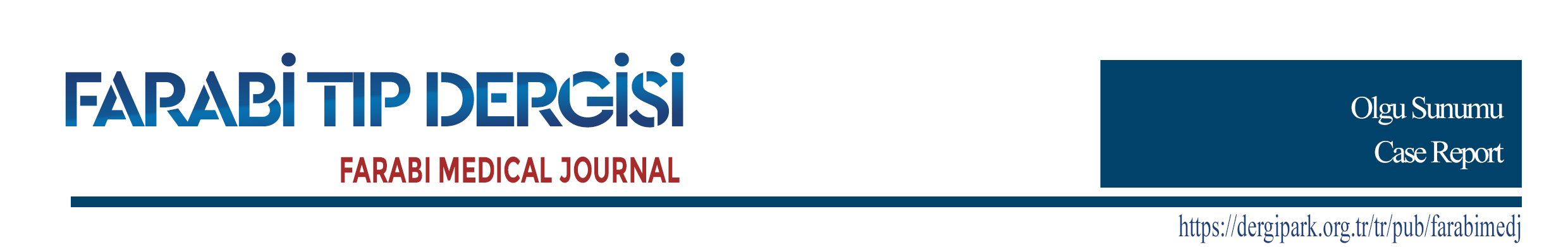 English TitleTürkçe BaşlıkABSTRACT Original articles should include structured Turkish and English Abstracts. Abstract section; it should consist of Objective, Methods, Results and Conclusion sections. The abstract section should be limited to 250 words. References, tables, citations and unexplained abbreviations should not be used in the abstract. Times New Roman font size of 10 with single line spacing should be used.Keywords: Replace this text with 3-5 keywords describing the topic of your manuscript. Each keyword, the first letter of which is capitalized, should be divided with a comma.ÖZETÖzgün araştırmalar yapılandırılmış Türkçe Özet ve İngilizce Abstract içermelidir. Özet bölümü; Amaç, Yöntem, Bulgular ve Sonuç bölümlerinden  oluşmalıdır. Özet bölümü 250 sözcük ile  sınırlandırılmalıdır. Özet bölümünde kaynaklar, tablolar, atıflar ve açıklanmayan kısaltmalar kullanılmamalıdır. Tek satır aralığı ile 10 punto büyüklüğünde normal Times New Roman yazı tipi kullanılmalıdır.Anahtar Kelimeler: Makalenizin konusunu açıklayan 3-5 anahtar kelime yazınız. İlk harfi büyük olan her anahtar kelime virgülle ayrılmalıdır.GİRİŞ/INTRODUCTIONGiriş bölümünde, çalışmanın konusu, önemi ve gerekçesi önceden yapılmış çalışmalara atıf yapılarak verilmeli ve amacı açık ve net olarak ifade edilmelidir. Son paragrafta makaleye ilişkin hipotez verilmelidir. Makale metni. Makale metni. Makale metni. Makale metni. Makale metni. Makale metni. Makale metni. Makale metni. Makale metni.1 [Times New Roman 11 punto, normal]In the introduction, the subject, importance and justification of the study should be given with reference to previous studies and its purpose should be clearly stated. In the last paragraph, the hypothesis about the article should be given. Article text. Article text. Article text. Article text. Article text. Article text. Article text. Article text.2 [Times New Roman 11 points, regular]OLGU SUNUMU/CASE REPORTAraştırmada kullanılan yöntemler aynı konuda çalışacak araştırmacılara yöntemi kullanabilme imkânı verecek nitelikte açık olmalıdır. Kullanılan istatistiksel yöntem açık ve net olarak verilmelidir. Klinik ve deneysel insan ve hayvanlar üzerinde yapılan çalışmalar için alınan etik kurul onayı kararlarına atıf yapılmalıdır.3 Makale metni. Makale metni. Makale metni. Makale metni. Makale metni. Makale metni. Makale metni. Makale metni. Makale metni. [Times New Roman 11 punto, normal] The methods used in the research should be clear enough to allow researchers who will work on the same subject to use the method. The statistical method used should be given clearly and precisely. Ethics committee approval decisions should be made for clinical and experimental studies on humans and animals.4 Article text. Article text. Article text. Article text. Article text. Article text. Article text. Article text. [Times New Roman 11 point, regular]TARTIŞMA/DISCUSSIONBu bölümde elde edilen bulgular literatüre benzerlik ve farklılıkları ortaya koyularak tartışılmalı, ancak gereksiz tekrarlardan kaçınılmalıdır.5 Makale metni. Makale metni. Makale metni. Makale metni. Makale metni. Makale metni. Makale metni. Makale metni. Makale metni. [Times New Roman 11 punto, normal]The findings obtained in this section should be discussed by revealing their similarities and differences with the literature, but unnecessary repetitions should be avoided.6 Article text. Article text. Article text. Article text. Article text. Article text. Article text. Article text. Article text. [Times New Roman 11 point, regular] Şekil 1. Xxxxxxxxxxxxxxxxxxxxxxxxxxxxxxxxxxxxx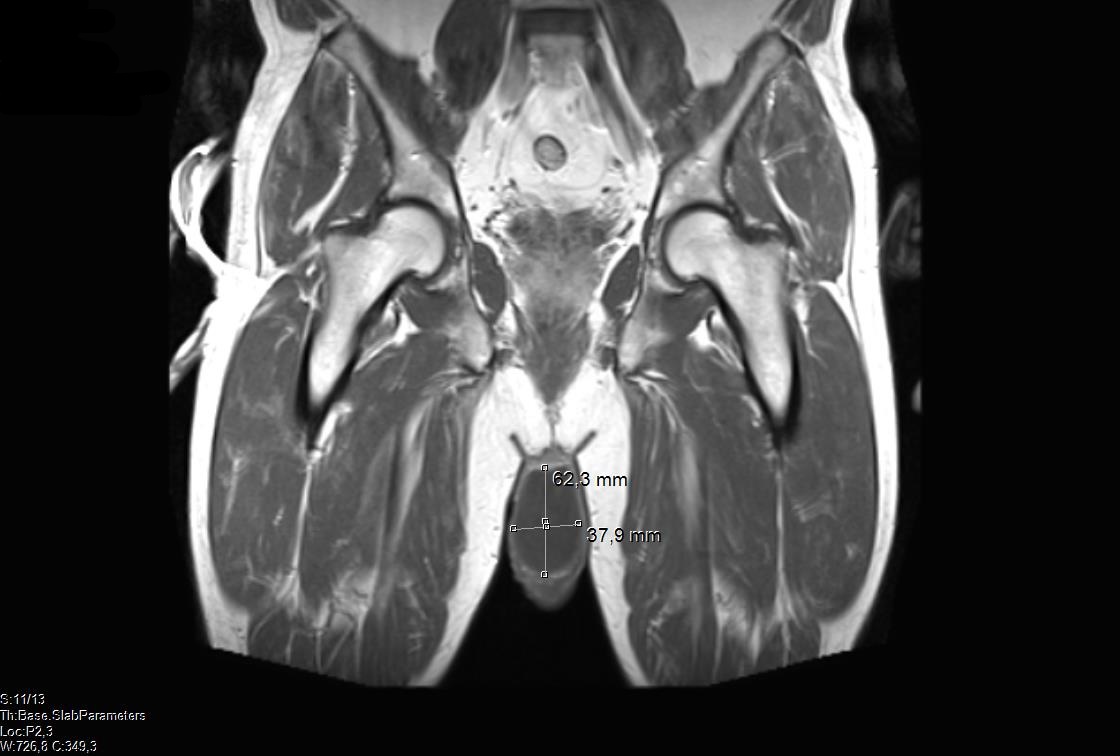 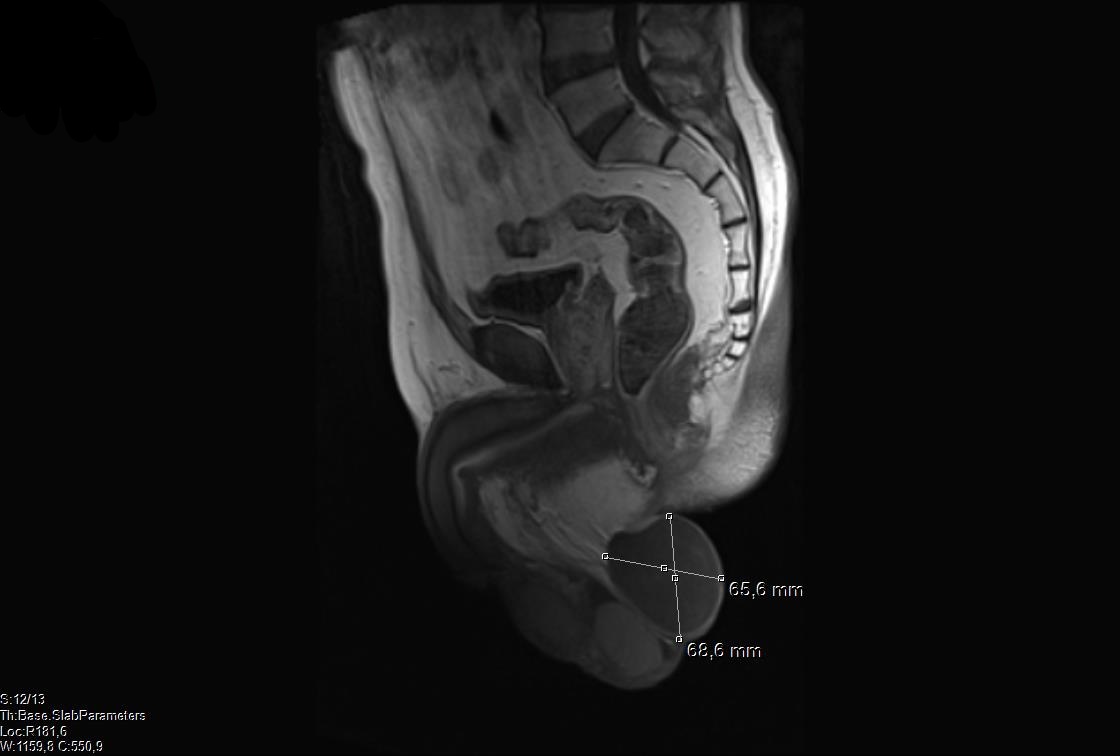 Şekil 2. XxxxxxxxxxxxxxxxxxxxxxxxxxxxxxxxxxxxxŞekil 3. Xxxxxxxxxxxxxxxxxxxxxxxxxxxxxxxxxxxxx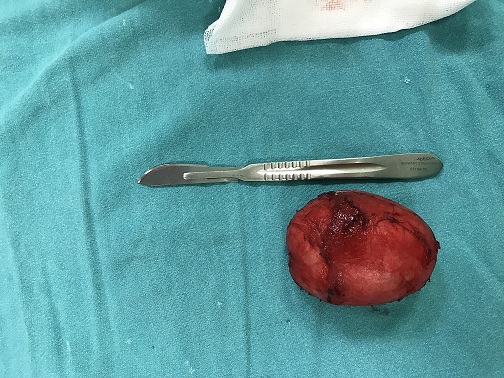 SONUÇ/CONCLUSIONSonuç kısmında, elde edilen sonuçların bilime ve literatüre katkısı önerilerle birlikte ifade edilmelidir.7 Makale metni. Makale metni. Makale metni. Makale metni. Makale metni. Makale metni. Makale metni. Makale metni. Makale metni. [Times New Roman 11 punto, normal]In the conclusion part, the contribution of the obtained results to science and literature should be expressed with suggestions.8 Article text. Article text. Article text. Article text. Article text. Article text. Article text. Article text. Article text. [Times New Roman 11 point, regular]KAYNAKLAR/REFERENCESLütfen referansları aşağıda verilen örnek formatta yazınız. / Please write the references in the sample format given below.Kondo T, Kawahara T, Matsumoto T, Yamamoto Y, Tsutsui M, Ohtani M, et al. Epidermal cyst in the scrotum successfully treated while preserving the testis: a case report. Case Rep Oncol. 2016; 9(1): 235-40.Zito PM, Scharf R. Epidermoid Cyst.  StatPearls. Treasure Island (FL)2020.Saglam HS, Kumsar S, Kose O, Adsan O. A unique scrotal extratesticular epidermod cyst attached to the seminal vesicles. Can Urol Assoc J. 2013; 7(3-4): E244-7.Agarwal A, Agarwal K. Intrascrotal extratesticular epidermoid cyst. Br J Radiol. 2011; 84(1002): e121-2.Toprak T, Sekerci CA. Case reports of benign intrascrotal tumors: Two epidermoid cysts and one scrotal calcinosis. Arch Ital Urol Androl. 2020; 92(1): 64-6.Lee SJ, Lee JH, Jeon SH, Kim MJ. Multiple epidermoid cysts arising from the extratesticular scrotal, spermatic cord and perineal area. Korean J Urol. 2010; 51(7): 505-7.Correa AF, Gayed BA, Tublin ME, Parwani AV, Gingrich JR. Epidermal inclusion cyst presenting as a palpable scrotal mass. Case Rep Urol. 2012; 2012: 498324.Yang WT, Whitman GJ, Tse GM. Extratesticular epidermal cyst of the scrotum. AJR Am J Roentgenol. 2004; 183(4): 1084.Geliş Tarihi/Received Date:   Kabul Tarihi/Accepted Date: